РАСЧЕТНО-ПОЯСНИТЕЛЬНАЯ ЗАПИСКАК   КУРСОВОМУ   ПРОЕКТУ НА ТЕМУ:2024 г.Министерство науки и высшего образования Российской ФедерацииФедеральное государственное бюджетное образовательное учреждение высшего образования«Московский государственный технический университет имени Н.Э. Баумана(национальный исследовательский университет)»(МГТУ им. Н.Э. Баумана)ЗАДАНИЕна выполнение курсового проектаДата выдачи задания « ___ » ____________ 2024 г.Примечание: Задание оформляется в двух экземплярах: один выдается студенту, второй хранится на кафедре.Министерство науки и высшего образования Российской ФедерацииФедеральное государственное бюджетное образовательное учреждение высшего образования«Московский государственный технический университет имени Н.Э. Баумана(национальный исследовательский университет)»(МГТУ им. Н.Э. Баумана)КАЛЕНДАРНЫЙ ПЛАНна выполнение курсового проекта Студент __________________________	   Руководитель проекта _________________________	(подпись, дата)							(подпись, дата)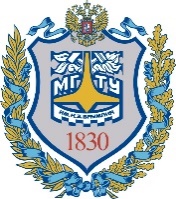 Министерство науки и высшего образования Российской ФедерацииФедеральное государственное бюджетное образовательное учреждение высшего образования«Московский государственный технический университетимени Н.Э. Баумана(национальный исследовательский университет)»(МГТУ им. Н.Э. Баумана)ФАКУЛЬТЕТКАФЕДРА«Компьютерные системы автоматизации производства»Студент(группа)(подпись, дата)(И.О. Фамилия)Руководитель курсового проекта(подпись, дата)(И.О. Фамилия)Консультант(подпись, дата)(И.О. Фамилия)УтверждаюУтверждаюУтверждаюУтверждаюРК9(индекс)С.С. ГаврюшинС.С. ГаврюшинС.С. Гаврюшин(И.О. Фамилия)(И.О. Фамилия)(подпись)(подпись)(дата)(дата)по дисциплинепо дисциплинеИнтегрированные САПР (CAD/CAM/CAE)Интегрированные САПР (CAD/CAM/CAE)Интегрированные САПР (CAD/CAM/CAE)Интегрированные САПР (CAD/CAM/CAE)Студент группыСтудент группы(Фамилия, имя, отчество)(Фамилия, имя, отчество)(Фамилия, имя, отчество)(Фамилия, имя, отчество)Тема курсового проекта  Тема курсового проекта  Тема курсового проекта  Направленность КП (учебная, исследовательская, практическая, производственная, др.)Направленность КП (учебная, исследовательская, практическая, производственная, др.)Направленность КП (учебная, исследовательская, практическая, производственная, др.)Направленность КП (учебная, исследовательская, практическая, производственная, др.)Направленность КП (учебная, исследовательская, практическая, производственная, др.)Направленность КП (учебная, исследовательская, практическая, производственная, др.)Источник тематики (кафедра, предприятие, НИР)Источник тематики (кафедра, предприятие, НИР)Источник тематики (кафедра, предприятие, НИР)Источник тематики (кафедра, предприятие, НИР)ЗаданиеОформление курсовой работы:Оформление курсовой работы:Оформление курсовой работы:Оформление курсовой работы:Оформление курсовой работы:Расчетно-пояснительная записка на _____ листах формата А4.Расчетно-пояснительная записка на _____ листах формата А4.Расчетно-пояснительная записка на _____ листах формата А4.Расчетно-пояснительная записка на _____ листах формата А4.Расчетно-пояснительная записка на _____ листах формата А4.Расчетно-пояснительная записка на _____ листах формата А4.Перечень графического (иллюстративного) материала (чертежи, плакаты, слайды и т.п.)Перечень графического (иллюстративного) материала (чертежи, плакаты, слайды и т.п.)Перечень графического (иллюстративного) материала (чертежи, плакаты, слайды и т.п.)Перечень графического (иллюстративного) материала (чертежи, плакаты, слайды и т.п.)Перечень графического (иллюстративного) материала (чертежи, плакаты, слайды и т.п.)Перечень графического (иллюстративного) материала (чертежи, плакаты, слайды и т.п.)Руководитель курсового проекта         (подпись, дата)(И.О. Фамилия)Студент(подпись, дата)(И.О. Фамилия)по дисциплинеИнтегрированные САПР (CAD/CAM/CAE)Интегрированные САПР (CAD/CAM/CAE)Студент группы(Фамилия, имя, отчество)(Фамилия, имя, отчество)Тема курсового проектаТема курсового проекта№ п/пНаименование этапов выпускной квалификационной работыСроки выполнения этаповСроки выполнения этаповОтметка о выполненииОтметка о выполнении№ п/пНаименование этапов выпускной квалификационной работыпланфактРуководитель КПКураторЗадание на выполнение курсового проекта24.02.20241 модуль_30.03.2024_Планируемая дата2 модуль_27.04.2024_Планируемая датаОформление РПЗ_11.05.2024_Планируемая датаПодготовка доклада и презентации (при необходимости)_24.05.2024_Планируемая датаЗащита курсового проекта_05.06.2024_Планируемая дата